浙江省高级中学教师、中等职业学校教师、中等职业学校实习指导教师资格认定流程图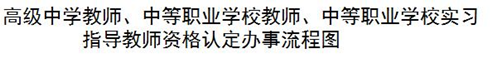 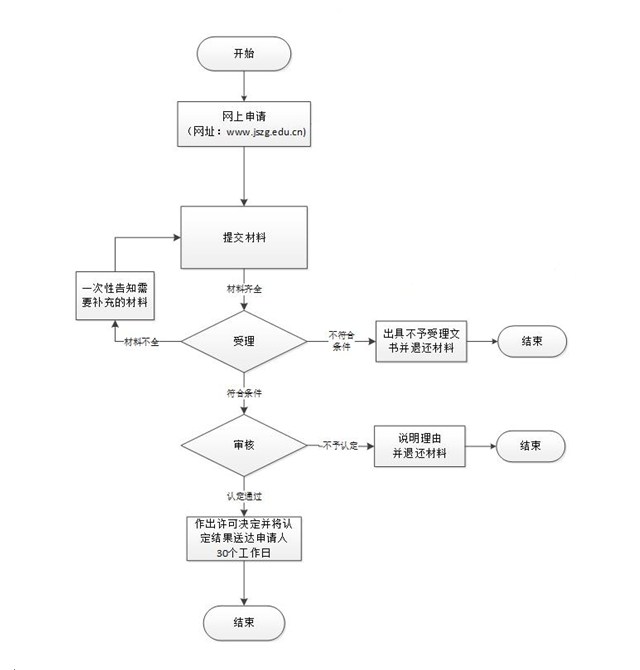 